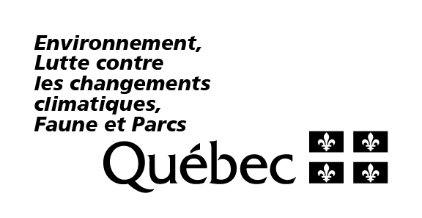 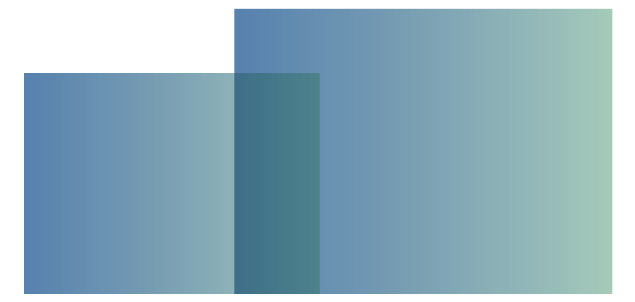 ÉCOPERFORMANCEPROJETS DE REMISE AU POINT DES SYSTÈMES MÉCANIQUES DES BÂTIMENTSRAPPORT D’ANALYSEInvestigationComment préparer ce documentLe ministère de l’Environnement, de la Lutte contre les changements climatiques, de la Faune et des Parcs (MELCCFP) met le présent gabarit à votre disposition pour assurer une certaine uniformité dans la préparation des documents que les participants doivent produire. Une fois rempli, ce document constituera la première section du rapport d’analyse ÉcoPerformance pour les projets de remise au point des systèmes mécaniques des bâtiments, conforme aux exigences du programme. Le gabarit est en format Word. Vous n’avez qu’à remplir chacune des sections, sans tenir compte du nombre de caractères utilisés. Si une section ne s’applique pas à votre projet, vous n’avez qu’à y inscrire la mention « sans objet ». Des instructions ont été ajoutées au début de certaines sections du gabarit afin d’en faciliter la compréhension. Ces instructions peuvent être retirées du document final.Instructions au participantDans le cadre du programme ÉcoPerformance – Projets de remise au point des systèmes mécaniques des bâtiments, vous devez élaborer et fournir cette première section du rapport d’analyse suivant la structure présentée dans le présent document. Toutefois, si vous détenez un rapport d’analyse rédigé par un consultant dans lequel apparaissent les renseignements exigés ici, vous n’aurez pas à produire cette description. MINISTÈRE DE L’ENVIRONNEMENT, DE LA LUTTE CONTRE
LES CHANGEMENTS CLIMATIQUES, DE LA FAUNE ET DES PARCSAdresse courriel : transitionenergetique.affaires@mern.gouv.qc.caVersion du 3 octobre 2023 Ministère de l’Environnement, de la Lutte contre les changements climatiques, de la Faune et des ParcsSection 1. InvestigationBilan énergétiqueComparaison de la consommation avant les travaux (selon des données réelles) et de la consommation après les travaux (selon des données estimées), et ce, pour chaque source d’énergie utilisée.Liste détaillée des équipements qui consomment de l’énergie.Répartition de la consommation d’énergie entre les principaux systèmes.Améliorations énergétiquesDescription de chaque mesure accompagnée des calculs quantifiant les économies d’énergie et d’argent.Plan et échéancier d’implantation des mesuresDescription du mode et des particularités d’implantation de l’ensemble des mesures accompagnée et de l’échéancier détaillé.Registre des mesuresFichier Excel à remplir (équivalent au Formulaire III – Implantation des mesures de remise au point des systèmes mécaniques des bâtiments d’Énergir)Liste des mesures avec leurs paramètres d’économie par source d’énergie et d’investissement. Spécification des mesures qui seront mises en œuvre.Signature de l’agent accrédité en remise au point des systèmes mécaniques des bâtiments, avec la date.Stratégie de persistance des mesures implantéesListe de paramètres et indicateurs de performance à surveiller lors du suivi de la persistance.Description des méthodes à privilégier par l’opérateur des systèmes pour assurer la persistance et effectuer la vérification du rendement énergétique des mesures.Revue du fonctionnement et de la capacité du système de contrôle numérique centralisé à rendre le service attendu en termes de persistance.Stratégies de transfertListe des formations à prévoir en fonction des différentes catégories d’opérateurs de systèmes.Description des interventions à prévoir sur le plan :du soutien technique;des plans et manuels d’exploitation;des programmes d’entretien préventif;des cahiers de procédures ou des bonnes pratiques.Récapitulatif des coûts et échéancier du projetMise à jour du sommaire des coûts et de l’échéancierParticipant :Numéro de dossier :Titre du projet :Site du projet :Rédigé par :Date :Signature du rédacteurNom de l’agent accrédité en remise au point des systèmes mécaniques des bâtiments :Nom de l’agent accrédité en remise au point des systèmes mécaniques des bâtiments :PhaseDate de débutDate de finIngénierie et honorairesInvestigationImplantationTransfertSuivi – année 1Suivi – année 2Autre phase, si applicableCommentaires